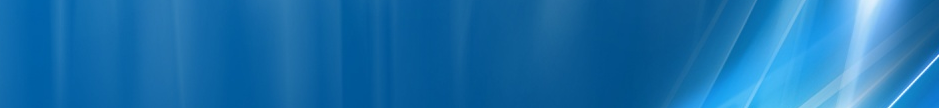 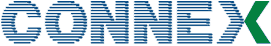 S-a scos S4 de pe 900MHz (antena a fost demontata cu totul), asta pentru ca au DualBanduit cu 1800MHz (nu se stie de ce nu o exista totusi S7 – si se sare direct la S8)BA_Lists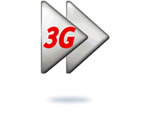 Deci micuta antena de pe cos catre Omu este DualBand si e cablata ca si cum ar fi DualBand… însa desigur tot nu exista 3G la Connex. Asa ca nu poti intra în retea, stai pe celule îndepartate – ca de exemplu pe... 50261 Albota (!! da da, Albota de la noi din Arges, LAC 31109 si RNCid 3019)

Ca si LTE, în telecabina în coborâre am vazut pe Blackberry Q10 cred ca o celula din LAC 301, eARFCN 1300, PCI 95 pe celula cu ECI 233006339 (deci ar fi CID scurt calculat 25859 si eNB-ID 910181...)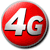 BA_List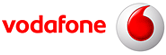 Atentie, LAC 11176 (Sinaia fiind în 11177)S1 se prinde si în Busteni (TA 9)S2 se prinde si în Sinaia (TA 7)BA_Lists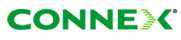 Este la TA 14 în Busteni, si era în EXtended mode…BA_ListBCCH 549 din BA_List aici în Busteni este situl Zamora - CID 12496, dar probabil nu pe el îl cauta în BA_List... (fiind vorba de sectorul catre Sinaia)BCCHAfiseazaLACCIDTRXDiverseDiverse57Busteni11176124914FH 38 / 40 / 54 / 57RAM -109 dBmEAHC B  –  MB 1PRP 2 / DSF 45BSIC 44CRH 8RAM -109 dBmEAHC B  –  MB 1PRP 2 / DSF 45BSIC 44CRH 857Nord| Azuga11176124914FH 38 / 40 / 54 / 57RAM -109 dBmEAHC B  –  MB 1PRP 2 / DSF 45BSIC 44CRH 8RAM -109 dBmEAHC B  –  MB 1PRP 2 / DSF 45BSIC 44CRH 874Busteni – Poiana Tapului11176124924FH 31 / 42 / 71 / 74RAM -109 dBmEAHC B  –  MB 1PRP 2 / DSF 45BSIC 44CRH 8RAM -109 dBmEAHC B  –  MB 1PRP 2 / DSF 45BSIC 44CRH 874Sud| Sinaia11176124924FH 31 / 42 / 71 / 74RAM -109 dBmEAHC B  –  MB 1PRP 2 / DSF 45BSIC 44CRH 8RAM -109 dBmEAHC B  –  MB 1PRP 2 / DSF 45BSIC 44CRH 863Busteni11176124934FH 36 / 59 / 63 / 69RAM -109 dBmEAHC B  –  MB 1PRP 2 / DSF 45BSIC 44CRH 8RAM -109 dBmEAHC B  –  MB 1PRP 2 / DSF 45BSIC 44CRH 863Vest| Centru Busteni11176124934FH 36 / 59 / 63 / 69RAM -109 dBmEAHC B  –  MB 1PRP 2 / DSF 45BSIC 44CRH 8RAM -109 dBmEAHC B  –  MB 1PRP 2 / DSF 45BSIC 44CRH 8565Nord| Azuga11176124952FH 555 / 565B32 | CRH 8EAHC – MB1CN 0 / BA 1RAM -109 dBmBarredPRP 4 / DSF 22549Sud| Sinaia11176124963FH 549 / 571 / 583BSIC 39EAHC – MB3CRH 6CN 1 / BA 0RAM -109 dBmBarredPRP 4 / DSF 22581Vest| Centru Busteni11176124986FH 545 / 559 / 569 /   575 / 579 / 581BSIC 39EAHC – MB3CRH 6CN 1 / BA 0RAM -109 dBmBarredPRP 4 / DSF 22BCCH    5726 / 28 / 32 / 34 / 63 / 65 / 74549 / 565 / 581BCCH    7426 / 28 / 37 / 39 / 51 / 54 / 55 / 57 / 61 / 63 / 65549 / 581BCCH    6326 / 28 / 38 / 51 / 57 / 65 / 74549 / 581  same in callBCCH    56526 / 28 / 57 / 74549 / 581 / 679BCCH    54926 / 57 / 63 / 65 / 74565 / 663BCCH    58157 / 63 / 74565 / 588 / 695  same in callWCDMA   17NordAzugaLAC  31104CID  12491Cells 6 + 2 + 1F. 10836 / 10786 / 10811WCDMA   25SudSinaiaLAC  31104CID  12492Cells 7 + 2 + 2F. 10836 / 10786 / 10811WCDMA   257 / 8VestCentru BusteniLAC  31104CID  12493 / 9Cells 5 + 2 + 1F. 10811 / 10786 / 10836Test 7  |GSM    |DCSEA  |  2Ter MB 2 / 0RAR4MT      |GSM    |DCSMS-TXPWR-MAX-CCH5                0T321240RLT 16BABS-AG-BLKS-RES1CNCCCH configuration0RAI   |G|D1RAC  |G|D0BCCHAfiseazaLACCIDTRXDiverseDiverse26Babele1117612571658 / 60 / 62 / 66 / 68 / 70 [FH on all]CRH 6EAHC BRAM -109 dBmPRP 2 / DSF 45BSIC 1152Babele1117612572152CRH 6EAHC BRAM -109 dBmPRP 2 / DSF 45BSIC 11BCCH    2640 / 44 / 52 / 55  same in callBCCH    5226 / 27 / 55  same in callMTMS-TXPWR-MAX-CCH5Test 7  |GSM    |DCSEA  |  2Ter MB 2 / 0RAR4BABS-AG-BLKS-RES1T321240RLT 16CNCCCH configuration0RAI1RAC0BCCHAfiseazaLACCIDTRXDiverse28- 11176638213FH 28 / 30 / 33RAM -109 dBmEAHC BPRP 4 / DSF 22BSIC 25CRH 828Nord| Busteni11176638213FH 28 / 30 / 33RAM -109 dBmEAHC BPRP 4 / DSF 22BSIC 25CRH 839-11176638222FH 39 / 43RAM -109 dBmEAHC BPRP 4 / DSF 22BSIC 25CRH 839Sud| Sinaia11176638222FH 39 / 43RAM -109 dBmEAHC BPRP 4 / DSF 22BSIC 25CRH 854-11176638232FH 54 / 62RAM -109 dBmEAHC BPRP 4 / DSF 22BSIC 25CRH 854Vest| Poiana Tapului11176638232FH 54 / 62RAM -109 dBmEAHC BPRP 4 / DSF 22BSIC 25CRH 8BCCH    2837 / 39 / 51 / 54 / 55 / 57 / 63 / 65 / 74BCCH    3928 / 37 / 45 / 51 / 54 / 55 / 57 / 63 / 65 / 67 / 74BCCH    5428 / 39 / 51 / 55 / 57 / 62 / 63 / 65 / 74WCDMA   12NordBusteniLAC  31104CID  63821Cells 12 + 2 + 1WCDMA   20SudSinaiaLAC  31104CID  63822Cells 9 + 2 + 1WCDMA   28VestPoiana TapuluiLAC  31104CID  63823Cells 6 + 2 + 1Test 7  |GSM    |DCSEA  |  2Ter MB 2 / 0RAR2MTMS-TXPWR-MAX-CCH5T321240RLT 16BABS-AG-BLKS-RES1CNCCCH configuration0RAI1RAC0BCCHAfiseazaLACCIDTRXDiverseDiverse26Gura diham11176537622FH 26 / 48CRH 6EAHC B – MB1RAM -109 dBmPRP 4 / DSF 22BSIC 30BCCH    2628 / 34 / 45 / 55 / 56 / 57 / 63 / 65 / 74549MTMS-TXPWR-MAX-CCH5Test 7  |GSM    |DCSEA  |  2Ter MB 2 / 0RAR4BABS-AG-BLKS-RES1T321240RLT 16CNCCCH configuration0RAI1RAC0